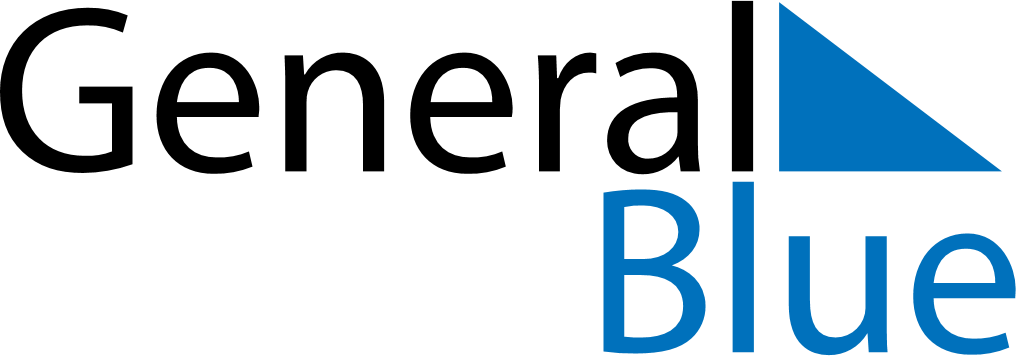 April 2024April 2024April 2024April 2024April 2024April 2024Shihezi, Xinjiang, ChinaShihezi, Xinjiang, ChinaShihezi, Xinjiang, ChinaShihezi, Xinjiang, ChinaShihezi, Xinjiang, ChinaShihezi, Xinjiang, ChinaSunday Monday Tuesday Wednesday Thursday Friday Saturday 1 2 3 4 5 6 Sunrise: 5:56 AM Sunset: 6:42 PM Daylight: 12 hours and 45 minutes. Sunrise: 5:54 AM Sunset: 6:43 PM Daylight: 12 hours and 48 minutes. Sunrise: 5:53 AM Sunset: 6:45 PM Daylight: 12 hours and 51 minutes. Sunrise: 5:51 AM Sunset: 6:46 PM Daylight: 12 hours and 54 minutes. Sunrise: 5:49 AM Sunset: 6:47 PM Daylight: 12 hours and 57 minutes. Sunrise: 5:47 AM Sunset: 6:48 PM Daylight: 13 hours and 0 minutes. 7 8 9 10 11 12 13 Sunrise: 5:45 AM Sunset: 6:49 PM Daylight: 13 hours and 3 minutes. Sunrise: 5:44 AM Sunset: 6:51 PM Daylight: 13 hours and 7 minutes. Sunrise: 5:42 AM Sunset: 6:52 PM Daylight: 13 hours and 9 minutes. Sunrise: 5:40 AM Sunset: 6:53 PM Daylight: 13 hours and 12 minutes. Sunrise: 5:38 AM Sunset: 6:54 PM Daylight: 13 hours and 15 minutes. Sunrise: 5:37 AM Sunset: 6:56 PM Daylight: 13 hours and 18 minutes. Sunrise: 5:35 AM Sunset: 6:57 PM Daylight: 13 hours and 21 minutes. 14 15 16 17 18 19 20 Sunrise: 5:33 AM Sunset: 6:58 PM Daylight: 13 hours and 24 minutes. Sunrise: 5:31 AM Sunset: 6:59 PM Daylight: 13 hours and 27 minutes. Sunrise: 5:30 AM Sunset: 7:01 PM Daylight: 13 hours and 30 minutes. Sunrise: 5:28 AM Sunset: 7:02 PM Daylight: 13 hours and 33 minutes. Sunrise: 5:26 AM Sunset: 7:03 PM Daylight: 13 hours and 36 minutes. Sunrise: 5:25 AM Sunset: 7:04 PM Daylight: 13 hours and 39 minutes. Sunrise: 5:23 AM Sunset: 7:05 PM Daylight: 13 hours and 42 minutes. 21 22 23 24 25 26 27 Sunrise: 5:21 AM Sunset: 7:07 PM Daylight: 13 hours and 45 minutes. Sunrise: 5:20 AM Sunset: 7:08 PM Daylight: 13 hours and 47 minutes. Sunrise: 5:18 AM Sunset: 7:09 PM Daylight: 13 hours and 50 minutes. Sunrise: 5:17 AM Sunset: 7:10 PM Daylight: 13 hours and 53 minutes. Sunrise: 5:15 AM Sunset: 7:12 PM Daylight: 13 hours and 56 minutes. Sunrise: 5:14 AM Sunset: 7:13 PM Daylight: 13 hours and 59 minutes. Sunrise: 5:12 AM Sunset: 7:14 PM Daylight: 14 hours and 1 minute. 28 29 30 Sunrise: 5:11 AM Sunset: 7:15 PM Daylight: 14 hours and 4 minutes. Sunrise: 5:09 AM Sunset: 7:16 PM Daylight: 14 hours and 7 minutes. Sunrise: 5:08 AM Sunset: 7:18 PM Daylight: 14 hours and 10 minutes. 